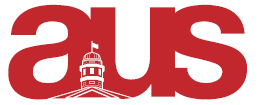 Report of the Anthropology Students’ Association (ASA), AUS Council, March 8th, 2017Since the last AUS Council meeting, the ASA has hosted no events. Otherwise, our VP-Publications has secured full funding for the publishing and launch of our journal, Fields/Terrains; it will launch either March 22nd or 24th and has filled its editorial board. Our VP-Academic and VP-Internal are awaiting the next faculty meeting to gain input and approval for their proposed Archaeology/Socio-Cultural curricular streams. After input from our VP-Academic and others, the department is also in its final stages of deliberation over the hiring of a new Archaeology professor. We are also reaching out to constituents with descriptions of our exec positions to encourage them to run for election.In terms of more concrete events, our General Assembly is scheduled for March 15th, and it will double as an info session for next year’s prospective exec nominees.Our fifth regular meeting of the semester was held Tuesday, March 7th, at 6:00PM in the ASA office (LEA 114c). The next will be held at the same time and place on March 21st.Respectfully Submitted,Kyle Shaw-MüllerVP-External (ASA)